Adjunct or Affiliate Faculty 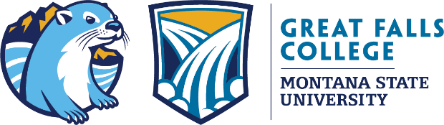 Screening & Approval for Hire FormApplicant Name:      	Division:      		Department:       	Phone Number:       	Email:       		Start Date:      Choose one:  	 Adjunct hire		 Affiliate Faculty (Concurrent Dual Credit)Review of Application Materials: (please check if new or if docs already on file; scan & upload w/ this form) Cover Letter		 Resume		 Official Transcripts		 Unofficial Transcripts Certifications (if applicable):      Will this applicant need licensure to teach dual enrollment courses?	 Yes		 No Holds a current Montana teaching license	Class:   1	 2	 4	 8	Subject(s):      	Folio ID:       Appropriate degree/credits/certification w/in Board of Regents policy & applicable Program Accreditation StandardsMaterials reviewed by:												Division Director Signature 			DateInterview & Reference Checks: (must be conducted with 2 people; scan & upload documentation w/ this form)Interviewed by:	     	Date:      References checked by:	      	Date:      Does this applicant teach for any other Montana University System school?  	 Yes		 NoIf yes; indicate number of credits (if known):      	Recommendation to Hire:	 Yes		 No		Please check one below. Meets requirements but not recommended for hire. (List reasons on a separate document or on the back of this sheet) Meets requirement but not hiring currently; please keep on file in Adjunct Pool for future needs. (Return to HR) Meets requirements; recommend hiring.Will this applicant be teaching courses for credit?	 Yes		 NoSemester/Date & Year:	     	Course(s):      	Day/Time:       Will this applicant be: 	 Employee  	OR 	 Independent Contractor	Index #:      Additional Notes:       				Division Director Signature		DateApproved for Hire: YES		 NO													Executive Director of Instruction		Date